ПамяткаБезопасность детей в осенне-зимний периодУважаемые взрослые!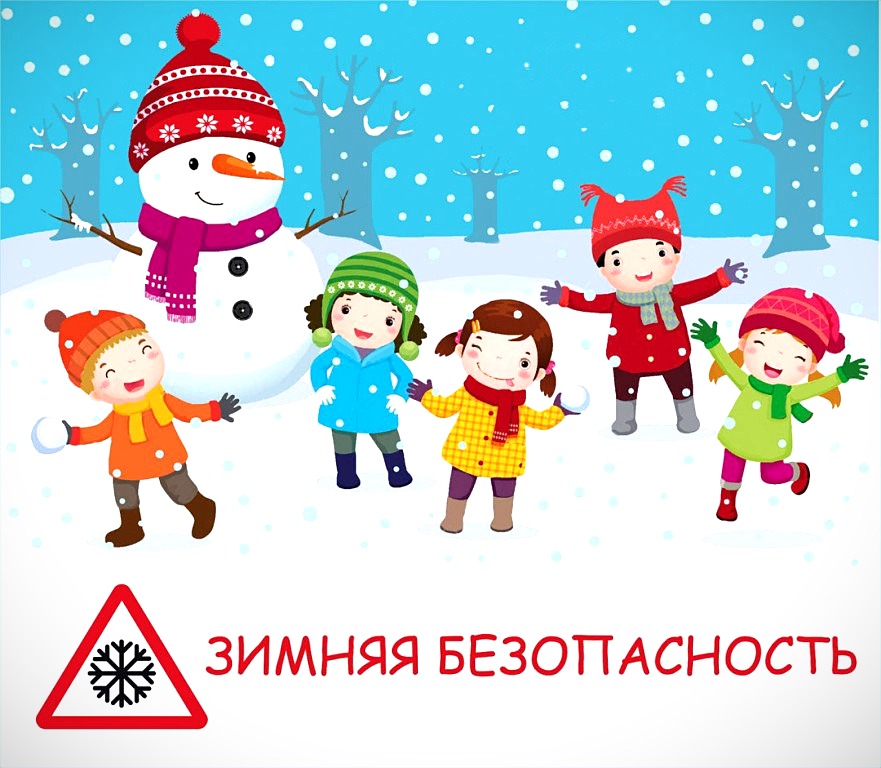 Ежедневно напоминайте ребенку о правилах безопасного поведения. Используйте для этого соответствующие ситуации: на улице, в домашней обстановке, в путешествии. Объясняйте ребенку все, что происходит вокруг, комментируйте, почему нужно поступать так, а не иначе.Важно помнить:☻ запрет скорее даст стимул ребенку попробовать в ваше отсутствие то, что нельзя, поэтому говорить о безопасности нужно в доверительной манере, ни в коем случае не угрожать и не запугивать;☻ если хотите научить ребенка правилам безопасности, прежде всего, выполняйте их сами.Зимние забавы и безопасностьУ каждой зимней забавы есть и свои особенности, свои правила безопасности.Катание на лыжахВ целом, катание на лыжах – наименее безопасный вид зимних прогулок. Однако, обратите внимание, может быть горка, на которой Вы собираетесь кататься, слишком крутая, ухабистая или леденистая? Постарайтесь исключить все возможные опасные ситуации. Разумеется, кататься следует в парковой зоне, либо за городом, либо в том районе города, где движение автотранспорта отсутствует.Катание на конькахВ отличие от лыж, занятие коньками сопряжено все же с определенным риском.Необходимо иметь в виду следующее:1. Катайтесь на коньках на специально оборудованных катках, опасно кататься на открытых водоемах.2. Не ходите на каток в те дни, когда на нем катается много людей. Риск получить серьезную травму в этом случае крайне велик.3. Падения исключить невозможно, поэтому постарайтесь, чтобы ребенок был одет в плотную одежду.4. Не отходите от малыша ни на шаг, чтобы в случае необходимости поддержать его и избежать падений.Катание на санках, ледянках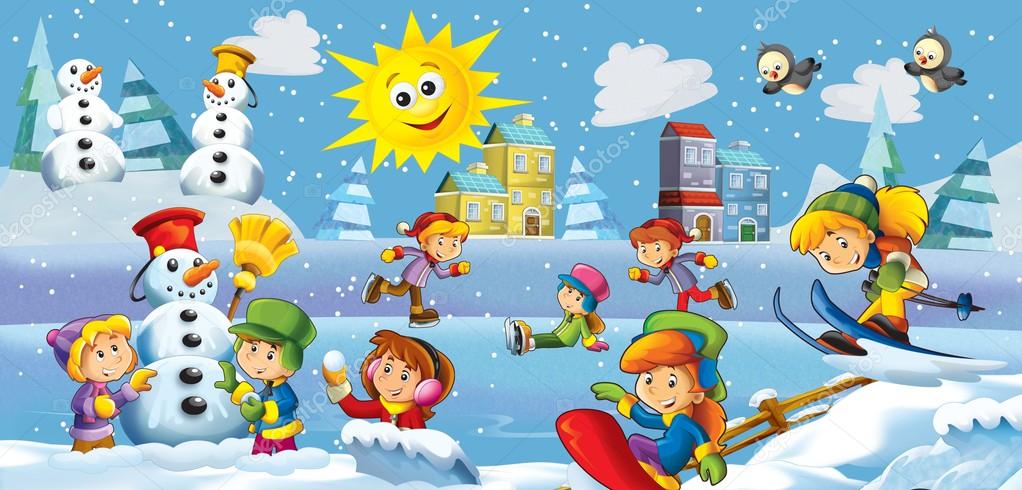 Для прогулки на санках ребенка надо одеть потеплее.1. Прежде чем ребенок сядет на санки, проверьте, нет ли в них неисправностей.2. Кататься на санках с горки нежелательно, лучше на ледянках.3. Объясните ребенку заранее, что на горке надо соблюдать дисциплину и последовательность.4. Вам необходимо самим убедиться в безопасности горки, поэтому перед катанием внимательно изучите местность. Спуск не должен выходить на проезжую часть, а малышей лучше катать с маленьких пологих снежных горок, причём в немноголюдных местах и при отсутствии деревьев, заборов и других препятствий.5. Нельзя разрешать ребенку кататься на санках, лежа на животе, он может повредить зубы или голову.6. Кататься на санках стоя нельзя! Опасно привязывать санки друг к другу.7. Перевозить ребёнка через дорогу можно только в санках, которые толкаются перед собой. Если у них имеется только веревка-буксир, то ребенка необходимо вынуть. Следует учесть, что по малоснежной дороге с проплешинами асфальта санки едут медленно, поэтому будьте особенно бдительными.Зимой на водоемеНе выходите с ребенком на заледеневшие водоемы! Если лед провалился – нужно громко звать на помощь и пытаться выбраться, наползая или накатываясь на край! Барахтаться нельзя! Если получилось выбраться, надо отползти или откатиться от края.Вот основные правила безопасного поведения в зимнее время года, которые следует помнить взрослым и учить детей соблюдать их.«Одежда для зимней прогулки»Собираясь на прогулку необходимо помнить главное: ребенка не надо кутать! Перегрев не лучше, чем охлаждение. Одежда не должна сковывать движения, она должна быть удобной, легкой и теплой одновременно. Зимняя обувь, как и любая другая, должна быть удобной. Даже теплым, но все равно собирающим снег, ботинкам лучше предпочесть сапожки, в которые можно заправить штанины, изолировав от попадания снега. Проследите, чтобы подошвы были рельефными – ребенок меньше будет скользить по снегу и льду. Чтобы застраховаться от потери варежек или перчаток, пришейте к ним резинку.Осторожно – сход снега и падение сосулек с крыш зданийОбильные снегопады и потепление вызывают образование сосулек и сход снега с крыш зданий. Находясь в опасной зоне от падающего снега, наледи и сосулек можно получить тяжелые травмы.Поэтому необходимо соблюдать меры безопасности:1. Не приближаться к зданиям, с которых возможен сход снега, падение наледи и сосулек и не позволять этого детям.2. При обнаружении сосулек, висящих на крыше вашего дома, необходимо обратиться в обслуживающую организацию.3. При наличии ограждения опасного места не проходить через него.4. Если на тротуаре видны следы только что упавшего снега или ледяные холмики от воды, капавшей с сосулек, то это указывает на опасность данного места.5. При обнаружении оборванного снегом электропровода, ни в коем случае не касайтесь его и держитесь на безопасном расстоянии. Немедленно сообщите об обрыве в единую дежурно-диспетчерскую службу.До прибытия аварийной бригады не допускайте приближения к оборванному проводу прохожих, особенно детей.Осторожно, гололед!Учите детей, что ходить по обледеневшему тротуару нужно маленькими шажками, наступая на всю подошву. Старайтесь по возможности обходить скользкие места.Особенно внимательно нужно зимой переходить дорогу - машина на скользкой дороге не сможет остановиться сразу!Осторожно, мороз!Сократите или вовсе исключите прогулку с детьми в морозные дни: высока вероятность обморожения.Безопасность на дорогеГлавное правило поведения на дороге зимой – удвоенное внимание и повышенная осторожность! Родителям необходимо провести с детьми беседы о правилах безопасного поведения на дороге:1. Остановиться на обочине;2. Посмотреть в обе стороны;3. Перед тем как переходить дорогу, убедиться, что на дороге нет машин или других транспортных средств;4. Идти, но ни в коем случае не бежать;5. Переходить дорогу только в установленных местах на зеленый сигнал светофора;6. На дорогу надо выходить спокойно, сосредоточенно, уверенно и так, чтобы водитель видел тебя;7. Если транспортный поток застал на середине дороги, следует остановиться и не паниковать;8. Маленького ребенка переводить через дорогу надо только за руку;9. Детям нельзя играть возле дороги, особенно с мячом.Дорогие мамы и папы! Помните: повышенное внимание и осторожность являются главными средствами для профилактики зимнего травматизма!Будьте здоровы! Радуйтесь зиме!Разработчик: Стрельченок И.Н. специалист по охране труда   